A l’attention des  PRESIDENTS DES CLUBSCHAMPIONNATS  DEPARTEMENTAUX DES CLUBS 10 METRES      Cette compétition qualificative pour le tour Régional sera tirée le Dimanche 12 décembre  2021 au stand 10m de Montesson. Le capitaine de chaque équipe devra être présent dès 8h00 du matin afin de communiquer l’ordre de passage de ses tireurs.Le tir commencera à 8h30 et se terminera à 12h30 pour le match de qualification..L’équipe se compose de 5 tireurs tirant 30 plombs chacun en relais (48 mn par tireur en moyenne) pour le match de qualification.Une finale en ligne sera organisée à 14h00 en fonction des équipes engagées, tous les tireurs des équipes qualifiées pour cette phase doivent rester sur place pour cette épreuve.Elle doit comporter au moins 1 tireur jeune (minime, cadet ou junior) ou une dame et au plus 2 tireurs de haut niveau.Les feuilles d’engagement (1 feuille par équipe engagée) devront parvenir avant le 25 novembre 2021, elles devront mentionner les nom, prénom, catégorie et numéro de licence de chaque tireur selon le modèle joint ainsi que le nom du club et la discipline de l’équipe.A envoyer par mail à : Yves ROUSSE – rousseyves@orange.frCopie à Sylvie COLLOT : compet.cdty@gmail.comEn cas d’indisponibilité de dernier moment, il sera possible d’effectuer un remplacement qui devra être annoncé par le capitaine pour 8h dans le respect des règles de composition de l’équipe.Il sera possible d’inscrire plusieurs équipes dans une discipline pour chaque club, mais seule la meilleure équipe de ce club participera aux finales de l’après-midi..Le montant de la participation financière est de 40 euros par équipe, le trésorier du CDTY vous enverra une facture après la compétition.Proclamation des résultats et remise de coupe à l’équipe première dans chaque discipline vers 16h30 (en fonction de la durée des finales).Dernières mesures sanitaires pour le sport à partir du 30 septembre 2021:Vous devez présenter soit :Un schéma vaccinal complet ;Un test PCR ou antigénique négatif de moins de 72 h ;Un autotest réalisé sous la supervision d’un des professionnels de santé, négatif de moins de 72 h ;Un certificat de rétablissement de la Covid-19.Le port du masque n’est pas obligatoire mais son utilisation reste une mesure barrière efficace qui est conseillée.A Bois d’Arcy le 10 novembre 2021CHAMPIONNAT  DES CLUBS 10 Métres  Adultes Tour départemental des Yvelines : dimanche 12 décembre 2021Fiche d’engagement équipeClub                                                  N° Club :                             Discipline :  Nom du Capitaine A envoyer par email à :Yves ROUSSE : rousseyves@orange.frrCopie à Sylvie COLLOT : compet.cdtye@gmail.com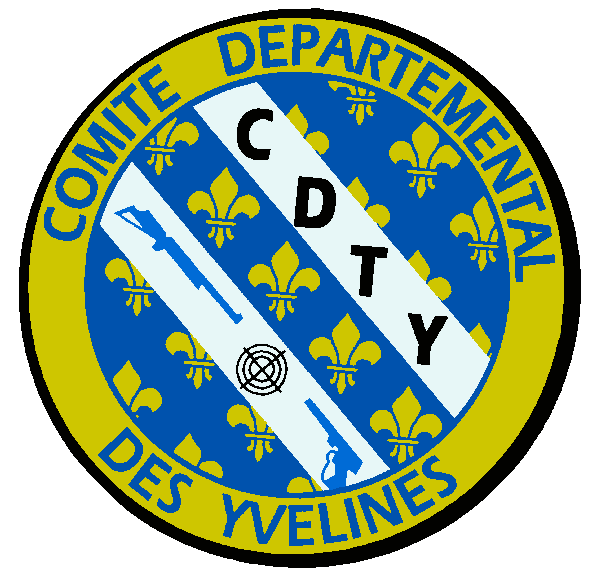 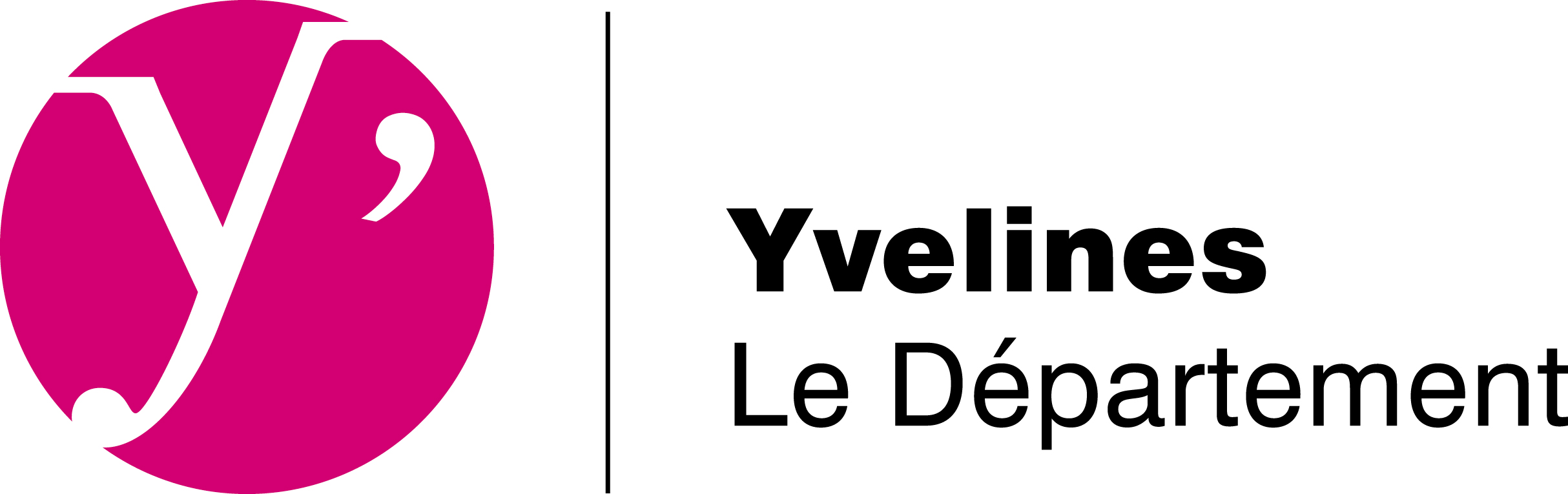 Le Directeur de Tir : 
Sylvie COLLOTEmail : compet.cdty@gmail.comLe Président du C.D.T.Y :
Yves ROUSSE E-mail : rousseyves@orange.frN°Nom et PrénomCatégorieN° de LicenceJeune ou DameHaut Niveau12345